NIEUWJAAR LAZY ZONDAG26 januari 2020Aanvang 15.00 uurDorpshuis GodlinzeOntvangst met koffie/thee met wat lekkers.Opening en proosten op 2020Hapje, drankje, praatje, gezelligheid, spel en……Luisteren naar en dansen op live muziek vanEL JACKSON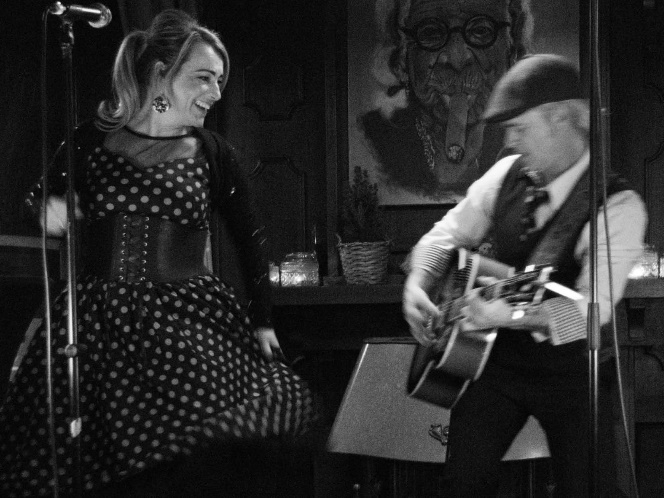 Country, Rock&Roll en Americana Iedereen, met familie en/of vrienden, is van harte welkom.Namens vereniging dorpsbelangen Godlinze